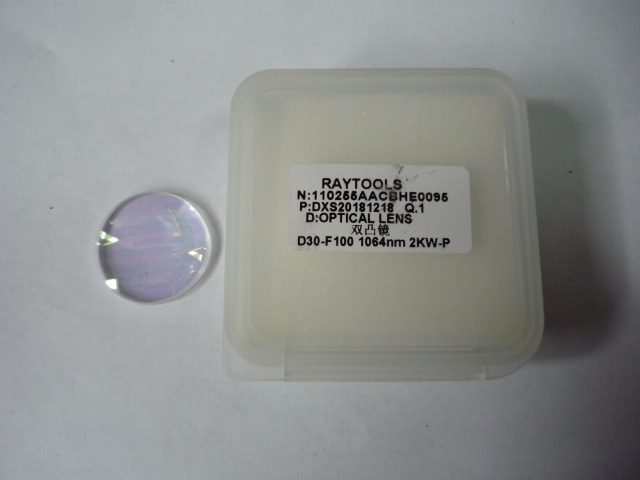 Артикул из 1СНазваниеМощностьF0062591Линза коллиматорная нижняя для RAYTOOLS BT240 арт. 110255AAEBHE95 до 1500-2000 ВТ